Образование – единый целенаправленный процесс воспитания и обучения, являющийся общественно значимым благом и осуществляемым в интересах человека, семьи, общества и государства, а также совокупность приобретаемых знаний, умений, навыков, ценностных установок, опыта деятельности и компетенции в определенных объемах и сложности в целях интеллектуального, духовно-нравственного, творческого, физического и (или) профессионального развития человека, удовлетворения его образовательных потребностей и интересов;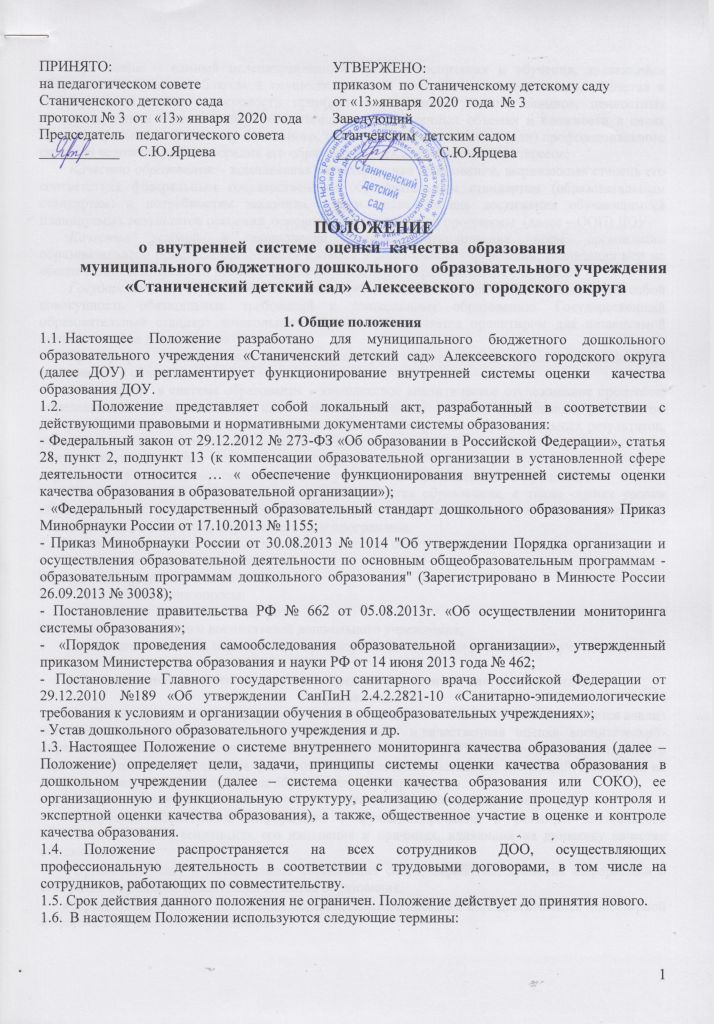 Качество образования – комплексная характеристика образования, выражающая степень его соответствия федеральным государственным образовательным стандартам (образовательным стандартам) и потребностям заказчика, в том числе степень достижения обучающимися  планируемых результатов освоения  основной образовательной программы  (далее – ООП) ДОУ.Качество условий – выполнение санитарно-гигиенических норм организации образовательного процесса; организация питания в дошкольном учреждении; реализация мер по обеспечению безопасности воспитанников в организации образовательного процесса.Государственный образовательный стандарт дошкольного образования представляет собой совокупность обязательных требований к дошкольному образованию. Государственный образовательный стандарт дошкольного образования  является ориентиром для независимой оценки качества дошкольного образования.Критерий – признак, на основании которого производится оценка, классификация оцениваемого объекта.Мониторинг  в системе образования – комплексное аналитическое отслеживание процессов, определяющих количественно – качественные  изменения качества образования, результатом которого является установление степени соответствия измеряемых образовательных результатов, условий их достижения и обеспечение общепризнанной, зафиксированной в нормативных документах и локальных актах системе государственно-общественных требований к качеству образования, а также личностным ожиданиям участников образовательного процесса. Измерение – метод регистрации состояния качества образования, а также оценка уровня образовательных достижений, которые имеют стандартизированную форму и содержание которых соответствует реализуемым образовательным программам.1.. В качестве источников  данных для оценки качества образования используются:образовательная статистика; мониторинговые исследования; социологические опросы; материалы внутреннего контроля;отчеты педагогов и воспитателей дошкольного учреждения; посещение занятий, мероприятий, организуемых педагогами дошкольного учреждения. 2.Основные цели, задачи, принципы и предмет внутренней системы оценки качества образования.2.1. Целью организации  внутренней системы оценки  качества образования является анализ исполнения законодательства в области образования и качественная оценка воспитательно-образовательной деятельности, условий развивающей среды ДОУ и выполнения комплексного плана контроля для определения факторов и своевременное выявление изменений, влияющих на качество образования в дошкольном образовательном учреждении.2.2. Задачами внутренней системы оценки качества образования являются: Получение объективной информации о функционировании и развитии дошкольного образования в ДОУ, тенденциях его изменения и причинах, влияющих на динамику качества образования; Организационное и методическое обеспечение сбора, обработки, хранения информации о состоянии и динамике показателей качества образования. Предоставление всем участникам образовательного процесса и общественности достоверной информации о качестве образования; Принятие обоснованных и своевременных управленческих решений по совершенствованию образования и повышение уровня информированности потребителей образовательных услуг при принятии таких решений; Прогнозирование развития образовательной системы ДОУ.2.3. Основными принципами  внутренней системы оценки качества образования ДОУ в центре являются целостность, оперативность, информационная открытость к результатам.3. Организационная  и функциональная структура системы оценки качества образования ДОУ.3.1. Организационная структура ДОУ, занимающаяся  оценкой  качества образования и интерпретацией полученных результатов, включает в себя: администрацию дошкольного учреждения, педагогический совет, временные структуры (творческие группы педагогов, комиссии и др.). 3.2.Администрация дошкольного учреждения:формирует блок локальных актов, регулирующих функционирование СОКО дошкольного учреждения и приложений к ним, утверждает их приказом заведующего дошкольного учреждения и контролирует их исполнение; разрабатывает мероприятия и готовит предложения, направленные на совершенствование системы оценки качества образования в дошкольном учреждении, участвует в этих мероприятиях;   обеспечивает на основе образовательной программы проведение в дошкольном учреждении контрольно-оценочных процедур, мониторинговых, социологических и статистических исследований по вопросам качества образования; организует систему мониторинга качества образования в дошкольном учреждении, осуществляет сбор, обработку, хранение и представление информации о состоянии и динамике развития; анализирует результаты оценки качества образования на уровне дошкольного учреждения; организует изучение информационных запросов основных пользователей системы оценки качества образования; обеспечивает условия для подготовки педагогов дошкольного учреждения и общественных экспертов к осуществлению контрольно-оценочных процедур; обеспечивает предоставление информации о качестве образования на различные уровни системы оценки качества образования; формирует информационно – аналитические материалы по результатам оценки качества образования (анализ работы дошкольного учреждения за учебный год, самообследование деятельности образовательного учреждения); принимает управленческие решения по развитию качества образования на основе анализа результатов, полученных в процессе реализации СОКО.3.4. Совет педагогических работников дошкольного учреждения:принимает участие в формировании информационных запросов основных пользователей системы оценки качества образования дошкольного учреждения; принимает участие в обсуждении системы показателей, характеризующих состояние и динамику развития системы образования; принимает участие в экспертизе качества образовательных результатов, условий организации воспитательно-образовательного  процесса в дошкольном учреждении; принимает участие в оценке качества и результативности труда работников дошкольного учреждения, распределении выплат стимулирующего характера работникам и согласовании их распределения в порядке, устанавливаемом локальными актами дошкольного учреждения; содействует организации работы по повышению квалификации педагогических работников, развитию их творческих инициатив; принимает участие в обсуждении системы показателей, характеризующих состояние и динамику развития системы образования в дошкольном учреждении; заслушивает информацию и отчеты педагогических работников, доклады представителей организаций и учреждений, взаимодействующих с дошкольным учреждением  по вопросам образования и воспитания обучающихся, в том числе сообщения о проверке соблюдения санитарно-гигиенического режима в дошкольном учреждении, об охране труда, здоровья и жизни воспитанников и другие вопросы образовательной деятельности дошкольного учреждения.   3.3.  Служба (группа) мониторинга:разрабатывает методики оценки качества образования; участвует в разработке системы показателей, характеризующих состояние и динамику развития дошкольного учреждения; участвует в разработке критериев оценки результативности профессиональной деятельности  педагогов дошкольного учреждения; содействует проведению подготовки работников дошкольного учреждения и общественных экспертов по осуществлению контрольно-оценочных процедур; проводит экспертизу организации, содержания и результатов мониторинга уровня развития воспитанников и формируют предложения по их совершенствованию; готовит предложения для администрации по выработке управленческих решений по результатам оценки качества образования на уровне дошкольного учреждения.  4. Реализация,  основные показатели  и критерии процедуры внутренней системы оценки качества ДОУ.4.1.   Реализация внутреннего мониторинга качества образования осуществляется на основе нормативных правовых актов Российской Федерации, регламентирующих реализацию всех процедур контроля и оценки качества образования.4.2. Предметом системы оценки качества образования являются:   качество условий реализации ООП образовательного учреждения;   качество организации образовательного процесса;  качество результата освоения ООП образовательного учреждения.4.2.1. Процедура оценки качества основной образовательной программы МДОУ Станиченского детского сада включает  карту анализа оценки качества основной образовательной программы  (Приложение 1): - наличие/отсутствие основной образовательной программы дошкольного образования;  -  наличие обязательной  части ООП ДО и части, формируемой участниками образовательных отношений; - соответствие целевого, содержательного и организационного компонента ООП ДО возрастным и индивидуальным особенностям детского контингента; -  целевая направленность, содержательный и организационный компонент ООП ДО в части, формируемой участниками образовательных отношений, разработаны в соответствии с изучением спроса на образовательные услуги со стороны потребителей; -  целевая направленность, содержательный и организационный компонент ООП ДО в части, формируемой участниками образовательных отношений, разработаны в соответствии со спецификой национальных, социокультурных и иных условий, в которых осуществляется образовательная деятельность; - целевая направленность, содержательный и организационный компонент ООП ДО разработаны на основе учета потребностей и возможностей всех участников образовательных отношений. 4.2.2. Содержание процедуры оценки качества условий реализации ООП ДО образовательного учреждения  включает в себя так же оценку: -психолого-педагогических условий;-  предметно-пространственной развивающей среды;-  кадровых условий;-  материально-технических условий;-  финансовых условий.Процедура оценки психолого-педагогических условий для реализации основной образовательной программы дошкольного образования  в  учреждении  осуществляется на  основе следующих показателей: - уважение взрослых к человеческому достоинству детей, формирование и поддержка их положительной самооценки, уверенности в собственных возможностях и способностях;- использование в образовательной деятельности форм и методов работы с детьми, соответствующих их возрастным и индивидуальным особенностям (недопустимость как искусственного ускорения, так и искусственного замедления развития детей);- построение образовательной деятельности на основе взаимодействия взрослых с детьми, ориентированного на интересы и возможности каждого ребёнка и учитывающего социальную ситуацию его развития;- поддержка взрослыми положительного, доброжелательного отношения детей друг к другу и взаимодействия детей друг с другом в разных видах деятельности;- поддержка инициативы и самостоятельности детей в специфических для них видах деятельности;- возможность выбора детьми материалов, видов активности, участников совместной деятельности и общения;- защита детей от всех форм физического и психического насилия;- поддержка родителей (законных представителей) в воспитании детей, охране и укреплении их здоровья, вовлечение семей непосредственно в образовательную деятельность;- оценка коррекционной работы.Процедура оценки психолого-педагогических условий для  реализации основной образовательной программы дошкольного образования учреждения  включает: - наблюдение за организацией образовательной деятельности в ОО со стороны педагогических работников; - фиксация результатов наблюдений в оценочных листах с уточнением  степени проявления наблюдаемых явлений (балльная оценка) (Приложение 2); - наблюдение за процессом взаимодействия всех участников образовательных отношений.При реализации ООП ДО проводится оценка индивидуального развития детей. Такая оценка производится педагогическим работником в рамках педагогической    диагностики. Педагогическая диагностика проводится в ходе наблюдений за активностью детей в спонтанной и специально организованной деятельности.  Инструментарий для педагогической диагностики — карты наблюдений детского развития, позволяющие фиксировать индивидуальную динамику и перспективы развития каждого ребенка в ходе:• коммуникации со сверстниками и взрослыми (как меняются способы установления и поддержания контакта, принятия совместных решений, разрешения конфликтов, лидерства и пр.);• игровой деятельности; • познавательной деятельности (как идет развитие детских способностей, познавательной активности);• проектной деятельности (как идет развитие детской инициативности, ответственности и автономии, как развивается умение планировать и организовывать свою деятельность);• художественной деятельности;• физического развития.Результаты педагогической диагностики (мониторинга) могут использоваться исключительно для решения следующих образовательных задач:1)индивидуализации образования (в том числе поддержки ребёнка,
построения его образовательной траектории или профессиональной коррекции особенностей его развития);2)	оптимизации работы с группой детей.В оценку психолого-педагогических условий также входят:-  наполняемость группы  с учетом их возраста, состояния здоровья, специфики ООП ДО;- условия, необходимые для создания социальной ситуации развития
детей, соответствующей специфике дошкольного возраста (обеспечение эмоционального благополучия через непосредственное общение с каждым ребенком; поддержку индивидуальности и инициативы детей через создание условий для свободного выбора детьми деятельности, участников совместной деятельности; создание условий для принятия детьми решений, выражения своих чувств и мыслей; недирективную помощь детям, поддержку детской инициативы и самостоятельности в разных видах деятельности; установление правил взаимодействия в разных ситуациях; развитие коммуникативных способностей детей, позволяющих разрешать конфликтные ситуации со сверстниками; развитие умения детей работать в группе сверстников; построение вариативного развивающего образования, ориентированного на уровень развития, проявляющийся у ребенка в совместной деятельности со взрослым и более опытными сверстниками, но не актуализирующийся в его индивидуальной деятельности (далее - зона ближайшего развития каждого ребенка); взаимодействие с родителями (законными представителями) по вопросам образования ребёнка, непосредственного вовлечения их в образовательную деятельность, в том числе посредством создания образовательных проектов совместно с семьёй на основе выявления потребностей и поддержки образовательных инициатив семьи). Процедура оценки предметно-пространственной  развивающей  среды для реализации основной образовательной программы дошкольного образования  в ДОУ осуществляется на основе следующих показателей: - насыщенность предметно-пространственной развивающей среды, - трансформируемость пространства; - полифункциональность игровых материалов; - вариативность предметно-пространственной развивающей среды; - доступность предметно-пространственной развивающей среды; - безопасность предметно-пространственной развивающей среды.Основными критериями оценки предметно-пространственной  развивающей  среды  реализации основной образовательной программы дошкольного образования учреждения являются: - организация среды в ДОУ обеспечивает реализацию основной образовательной программы; - предметно-пространственная развивающая среда ДОУ соответствует возрасту детей; -  в ДОУ обеспечена доступность предметно-пространственной  развивающей  среды для  воспитанников; -  предметно-пространственная  развивающая  среда ДОУ обеспечивает условия для физического развития, охраны и укрепления здоровья, коррекции недостатков развития детей; -  предметно-пространственная среда в ДОУ обеспечивает условия для эмоционального благополучия и личностного развития детей (имеются индивидуальные шкафчики для одежды; оборудованы уголки уединения; в детской раздевалке организованы выставки с поделками и рисунками детей и пр.); -  предметно-пространственная  развивающая  среда ДОУ обеспечивает условия для развития игровой деятельности детей; -  предметно-пространственная  развивающая  среда ДОУ обеспечивает условия для познавательного развития детей (выделены зоны, оснащенные оборудованием, приборами  и материалами для разных видов познавательной деятельности детей);-  предметно-пространственная  развивающая  среда ДОУ обеспечивает условия для художественно-эстетического развития детей  (помещения и участок учреждения оформлены с художественным вкусом; выделены зоны, оснащенные оборудованием и материалами для изобразительной, музыкальной, театрализованной деятельности детей); -  предметно-пространственная развивающая среда ДОУ  является трансформируемой  т.е. может меняться  в зависимости от образовательной ситуации, в том числе, от меняющихся интересов и возможностей детей; - предметно-пространственная развивающая среда ДОУ является полифункциональной; - предметно-пространственная развивающая среда ДОУ является вариативной; - в ДОУ созданы условия для информатизации образовательного процесса (для демонстрации детям познавательных, художественных, мультипликационных фильмов, литературных, музыкальных произведений и др.; для поиска в информационной среде материалов, обеспечивающих реализацию основной образовательной программы; для предоставления информации семье, всем заинтересованным лицам, вовлеченным в образовательную деятельность, а также широкой общественности); -  предметно-пространственная  развивающая  среда ДОУ и ее элементы соответствуют требованиям по обеспечению надежности и безопасности.Процедура оценки предметно-пространственной развивающей среды реализации основной образовательной программы дошкольного образования включает: - наблюдение за организацией образовательной деятельности в ОО со стороны педагогических работников; -  мониторинг качества организации развивающей предметно-пространственной среды (с фиксацией изменений в баллах) (Приложение 3). Процедура оценки  кадровых условий реализации основной образовательной программы дошкольного образования в учреждении  осуществляется на основе следующих показателей: - квалификация педагогических работников и учебно-вспомогательного персонала;  - должностной состав реализации ООП ДО;  - количественный состав реализации ООП ДО;  - компетенции педагогических работников;- профессиональное развитие педагогических и руководящих работников, в том числе их дополнительного профессиональное образование;- консультативная поддержка педагогических работников и родителей (законных представителей) по вопросам образования и охраны здоровья детей, в том числе инклюзивного образования;- организационно-методическое сопровождение процесса реализации ООП ДО, в том числе во взаимодействии со сверстниками и взрослыми.Основными критериями оценки кадровых условий  реализации основной образовательной программы дошкольного образования  в ДОУ   являются: -  соответствие квалификации педагогических работников требованиям, установленным в Едином квалификационном справочнике должностей руководителей, специалистов и служащих;  -  соответствие квалификации учебно-вспомогательного персонала требованиям, установленным в Едином квалификационном справочнике должностей руководителей, специалистов и служащих;   - соответствие должностей педагогических работников содержанию ООП ДО; -  профильная направленность квалификации педагогических работников в соответствии с занимающей должностью; - отсутствие вакансий; - способность педагогических работников обеспечивать эмоциональное благополучие детей; -  способность педагогических работников обеспечивать поддержку индивидуальности и инициативы детей; -  способность педагогических работников устанавливать правила взаимодействия в разных ситуациях; -  способность педагогических работников к построению вариативного образования, ориентированного на индивидуальные особенности развития детей; -  способность педагогических работников к конструктивному взаимодействию с родителями воспитанников.Процедура оценки  кадровых условий   для  реализации основной образовательной программы дошкольного образования учреждения  включает: - мониторинг уровня квалификации педагогических работников;  - мониторинг уровня квалификации учебно-вспомогательного персонала;  - мониторинг проявления профессиональных компетенций сотрудников в процессе реализации задач ООП ДО (Приложение 4). Процедура оценки материально-технических условий реализации основной образовательной программы дошкольного образования в ДОУ  осуществляется на основе следующих показателей: - средства обучения и воспитания детей; - учебно-методическое обеспечение ООП ДО; - материально-техническое обеспечение ООП ДО; - предметно-пространственная среда.Основными  критериями  обеспечения  материально-технических  условий  реализации основной образовательной программы дошкольного образования в ДОУ  являются: - оснащенность групповых помещений современным оборудованием, средствами обучения и мебелью; - состояние условий воспитания и обучения в соответствии с нормативами и требованиями СанПиН;- соответствие службы охраны труда и обеспечения безопасности (ТБ, ОТ, ППБ, производственной санитарии, антитеррористической безопасности) требованиям нормативных документов; - информационно – технологическое обеспечение (наличие технологического оборудования, сайта, программного обеспечения).Процедура оценки материально-технических условий для реализации основной образовательной программы дошкольного образования учреждения  включает: - мониторинг средства обучения и воспитания детей; - мониторинг учебно-методического обеспечения ООП ДО; - мониторинг материально-технического обеспечения ООП ДО;- предметно-пространственная среда (Приложение 5). Процедура оценки финансовых условий реализации основной образовательной программы дошкольного образования в ДОУ осуществляется на основе следующих показателей: - норматив обеспечения реализации ООП ДО;- структура и объем расходов, необходимый на реализацию ООП ДО; - вариативность расходов в связи со спецификой контингента детей.Основными  критериями  обеспечения  финансовых  условий  реализации основной образовательной программы дошкольного образования в ДОУ  являются: - фактический объем расходов на реализацию ООП ДО(финансовое обеспечение реализации ООПобразовательного учреждения осуществляется исходя из стоимости услуг на основе государственного (муниципального) задания);-  дополнительные расходы в связи с  вариативностью  расходов в связи со спецификой контингента детей; - объем привлечения финансов на реализацию ООП ДО.  Процедура оценки  финансовых условий  для  реализации основной образовательной программы дошкольного образования Учреждения  включает: -  мониторинг структуры и объема расходов, затраченных на реализацию ООП ДО;-  мониторинг привлечения финансов на реализацию ООП ДО (Приложение 6). Процедура оценки вариативных  показателей  внутренней оценки качества дошкольного образования связана с запросами родителей и включает карты  анализа (Приложение 7а, б, в, г, д, е): - удовлетворённость родителей качеством образовательных услуг;  - адаптации детей к ДОУ;- готовности детей к школьному обучению;- достижения детей на конкурсах, соревнованиях, олимпиадах; - здоровья детей (динамика).- Лист здоровья детей с отметкой группы здоровья. Показатели и критерии качества образовательных результатов  не приравниваются  к целевым ориентирам дошкольного образования,  не являются основанием для их формального сравнения с реальными достижениями детей.  4.2.3. Содержание процедуры оценки качества организации образовательного процесса образовательного учреждения  включает в себя оценку:-объема образовательной нагрузки в соответствии с санитарно-эпидемиологическими правилами и нормативами (СанПиН);- рациональности выбора рабочих программ и технологий;- обеспеченность методическими пособиями и литературой;- открытости дошкольного учреждения для родителей и общественных организаций, анкетирование  родителей;- участие в профессиональных конкурсах разного уровня.4.2.4.Содержание процедуры оценки качества результата освоения ООПДОвключает в себя:- мониторинг  воспитательной результативности обучающихся старшего дошкольного возраста по трем направлениям: Оценка профессиональной позиции педагогов по организации воспитательного процесса  в ДОУ (Приложение № 8);Удовлетворенность родителей воспитательно-образовательным процессом в ДОУ (Приложение № 9); Воспитательная результативность обучающихся в ДОУ (Приложение  № 10);- наличие системы стандартизированной диагностики, отражающей соответствие уровня развития воспитанников  целевым ориентирам  дошкольного образования, которые представляют собой социально-нормативные возрастные характеристики возможных достижений ребёнка   на   этапе   завершения   уровня   дошкольного   образования;- наличие системы комплексной психолого-педагогического диагностики, отражающей динамику   индивидуального развития  детей.При необходимости используется психологическая диагностика развития детей (выявление и изучение индивидуально-психологических особенностей детей), которую проводят квалифицированные специалисты (педагоги-психологи). Участие ребёнка в психологической диагностике допускается только с согласия его родителей (законных представителей).Результаты психологической диагностики могут использоваться для решения задач психологического сопровождения и проведения квалифицированной коррекции развития детей. 4.3.  Периодичность проведения оценки качества образования, субъекты оценочной деятельности, формы  результатов  оценивания,  а также  номенклатура  показателей  и  параметров  качества устанавливаются решением педагогического совета и утверждаются приказом заведующего.5. Результаты процедуры внутренней оценки качества образования. 5.1.  Материалы процедуры внутренней оценки качества образования хранятся в информационном банке ДОУ в течение трех лет. 5.2.  Результаты процедуры внутренней оценки качества образования представляются в материалах самообследования Учреждения и размещаются на официальном сайте в сети ИНТЕРНЕТ. 6. Ответственность 6.1. Проверяющий, занимающийся контрольной деятельностью в ДОУ, несет ответственность за достоверность излагаемых фактов, представляемых в справках по итогам контроля.6.2. Заведующий ДОУ несет ответственность за предоставление информации самоанализа, оценки качества образования Учредителю и размещение на сайте ДОУ.Приложение № 1Карта анализа оценки качества основной образовательной программы дошкольного образования муниципального бюджетного дошкольного образовательного учреждения«Станиченский детский сад» Алексеевского городского округаДата ______________________________________________________Приложение № 2Карта анализа качества психолого-педагогических условий реализации основной образовательной программы дошкольного образования  муниципального бюджетного дошкольного образовательного учреждения«Станиченский детский сад» Алексеевского городского округаДата ______________________________________________________Приложение № 3Карта анализа оценки качества развивающей предметно-пространственной средымуниципального бюджетного дошкольного образовательного учреждения«Станиченский детский сад» Алексеевского городского округаДата ______________________________________________________Приложение № 4Карта анализа кадровых условий реализации основной образовательной программы дошкольного образования муниципального бюджетного дошкольного образовательного учреждения«Станиченский детский сад» Алексеевского городского округа Дата ______________________________________________________Приложение № 5Карта анализаматериально-технических условий реализации основной образовательной программы дошкольного образования  муниципального бюджетного дошкольного образовательного учреждения«Станиченский  детский сад»  Алексеевского городского округа Дата ______________________________________________________Приложение № 6Карта анализа финансовых условий реализации основной образовательной программы дошкольного образования  муниципального бюджетного дошкольного образовательного учреждения«Станиченский детский сад» Алексеевского городского округа Дата ______________________________________________________Приложение 7аАнкета для выявления удовлетворённости родителей качествомобразовательных услугУважаемые родители!Перед Вами анкета, которую сотрудники дошкольного образовательного учреждения используют для получения информации о Вашей удовлетворенности их работой. Это информация о том, насколько благополучен и насколько хорошо развивается Ваш ребенок в детском саду. Ваше мнение необходимо для того, чтобы сотрудники детского сада  смогли внести в свою работу соответствующие изменения, улучшить ее. Просим Вас помочь педагогическому коллективу ДОУ улучшить свою работу. Заранее благодарим Вас за искренние ответы. 11. Дополнительные комментарии: __________________________________________________________________________________________________________________________________________________________________________________________________________________________________________________________________________________________________________________________________________________________________________________________________________________________________________________________________________________________________________________________________________Дата: «______» __________________ 20______г.Карта анализа удовлетворенности родителей качеством организации образовательного процесса в ДОУКоличество родителей, участвовавших в опросе   _______________Приложение 7бРезультаты адаптации детей к ДОУПриложение 7вРезультаты изучения уровня готовности детей к школьному обучениюПриложение 7гКарта достижений воспитанников ДОУПриложение 7дКарта анализа заболеваемости  воспитанников ДОУПриложение 7еЛист здоровья с отметкой группы здоровья воспитанников ДОУПриложение № 8Таблица № 1 «Оценка профессиональной позиции педагогов по организации воспитательного процессамуниципального бюджетного дошкольного образовательного учреждения«Алейниковский детский сад» Алексеевского городского округа »«Оценка условий и результатов воспитания дошкольников»_____________________________________________________________________________                                        Ф.И.О.                            должность педагогаПроводится со всеми педагогами Приложение № 8Таблица №2  «Оценка профессиональной позиции педагогов по организации воспитательного процесса муниципального бюджетного дошкольного образовательного учреждения«Алейниковский детский сад» Алексеевского городского округа  «Оценка условий и результатов воспитания дошкольников»по  педагогам Алейниковского детского сада»Заполняется по результатам обследования  всех педагогов Ответственный за проведение мониторинга __________________________Приложение № 9Таблица №1  «Удовлетворенность родителей воспитательно-образовательным процессом муниципального бюджетного дошкольного образовательного учреждения «Станиченский детский сад» Алексеевского городского округа »«Отношение родителей к воспитанию у детей патриотических чувств»«Итоги анкетирования родителей» Анкета №1Дата проведения: _______________________Всего детей в группе _________Роздано анкет: ________________В анкетировании приняли участие:________ родителейОбщее количество заполненных анкет:____________Приложение № 9Таблица №2  «Удовлетворенность родителей воспитательно-образовательным процессоммуниципального бюджетного дошкольного образовательного учреждения «Станиченский й детский сад» Алексеевского городского округа »«Отношение   родителей к необходимости приобщения детей старшего дошкольного возраста к основам русской традиционной культуры» Анкета № 2Дата проведения: _______________________Всего детей в группе _________Роздано анкет: ________________В анкетировании приняли участие:________ родителейОбщее количество заполненных анкет:____________Приложение № 9Таблица №3  «Удовлетворенность родителей воспитательно-образовательным процессом в Станиченском детском саду»Итоги анкетирования родителей детей старшего дошкольного возраста. Анкета №3Дата проведения: _____ Всего детей в группе ______  Роздано анкет:__________ В анкетировании приняли участие:________ родителей   Общее количество заполненных анкет:____________Ключ для обработки  анкет: Оценка проводится по следующей схеме:  ответ «да» - 1 балл, «нет»  - 0 баллов, «не знаю» -0 баллов. Приложение № 9Таблица №4  «Удовлетворенность родителей воспитательно-образовательным процессом в Станиченском  детском саду»«Оценка родителями  эффективности воспитания дошкольников»(Общие результаты анкетирования родителейдетей старшего дошкольного возраста)Дата проведения: _________ Всего детей в группе ___________Роздано анкет:__________В анкетировании приняли участие:________ родителей    Общее количество заполненных анкет:_____________Ответственный за проведение мониторинга __________________________Основные выводы и  проблемы, выявленные в ходе мониторинга  ________________________________________________________________________________________________________________________________________________________________________________________________________________________________________________________________________________________________________________________________________________________________________________________________________________________________________________________________Приложение № 10Таблица №1  « Воспитательная результативность  обучающихся  в Станиченском детском саду»« Отношение ребенка  к  ценностям»Количество детей, участвовавших в обследовании  -10-13 –  достаточная  воспитательная  результативность6-10   – удовлетворительная  воспитательная результативностьниже 6 – не достаточная  воспитательная результативностьОтветственный за проведение мониторинга __________________________Показатели соответствия ООП ДОУ требованиям ФГОС ДОКритерии оценкисоответствия ООП ДОУ требованиям ФГОС ДОФактические данныеНаличие ООП ДОУ Наличие/отсутствие ООП ДОНаличие/отсутствиеСтруктурные компоненты ООП ДОУНаличие обязательной части ООП ДОУ и части, формируемой участниками образовательных отношений в целевом, содержательном и организационном разделе.Да/нетУчет возрастных и индивидуальных особенностей детского контингентаСоответствие целевого, содержательного и организационного компонента ООП ДОУ возрастным и индивидуальным особенностей детского контингентаДа/нетУчет спроса на образовательные услуги со стороны потребителейЦелевая направленность, содержательный и организационный компонент ООП ДОУ в части, формируемой участниками образовательных отношений, разработаны в соответствии с изучением спроса на образовательные услуги со стороны потребителейДа/нетУчет спроса на образовательные услуги со стороны потребителейЦелевая направленность, содержательный и организационный компонент ООП ДОУ в части, формируемой участниками образовательных отношений, разработаны в соответствии со спецификой национальных, социокультурных и иных условий, в которых осуществляется образовательная деятельность.Да/нетУчет потребностей и возможностей всех участников образовательных отношений в процессе определения цели, содержания и организационных форм работыЦелевая направленность, содержательный и организационный компонент ООП ДОУ разработаны на основе учета потребностей и возможностей всех участников образовательных отношенийДа/нетВЫВОД:__________________________________________________________________________________________________________________________________________________________________________________________________________________________________________________________________________________________________________________________________________________________________________________________________ВЫВОД:__________________________________________________________________________________________________________________________________________________________________________________________________________________________________________________________________________________________________________________________________________________________________________________________________ВЫВОД:__________________________________________________________________________________________________________________________________________________________________________________________________________________________________________________________________________________________________________________________________________________________________________________________________Название показателяПоказатели и индикаторыПоказатель/индикатор подтверждается3Показатель/индикатор скорее подтверждается2Показатель/индикатор скорее не подтверждается1Показатель/индикатор  не подтверждается0Оценка взаимодействия  сотрудников с детьмиСотрудники создают и поддерживают доброжелательную атмосферу в группеОценка взаимодействия  сотрудников с детьмиСотрудники способствуют установлению доверительных отношений с детьмиОценка взаимодействия  сотрудников с детьмиСотрудники чутко реагируют на инициативу детей в общенииОценка взаимодействия  сотрудников с детьмиВзаимодействуя  с детьми, сотрудники учитывают их возрастные и индивидуальные особенностиОценка взаимодействия  сотрудников с детьмиСотрудники уделяют специальное внимание детям с особыми потребностямиОценка взаимодействия  сотрудников с детьмиСотрудники используют позитивные способы коррекции поведения детейОценка взаимодействия  сотрудников с детьмиПедагоги планируют образовательную работу    (развивающие игры, занятия, прогулки, беседы, экскурсии и пр.) с каждым ребенком и с группой детей на основании данных психолого-педагогической диагностики развития каждого ребенкаОценка взаимодействия  сотрудников с детьмиДети постоянно находятся в поле внимания взрослого, который при необходимости включается в игру и другие виды деятельностиОценка психолого-педагогических условий социально-личностного развития ребенкав процессе организации познавательной деятельностиПедагоги создают условия для развития у детей представлений о физических свойствах окружающего мира (среднее значение по индикаторам)Оценка психолого-педагогических условий социально-личностного развития ребенкав процессе организации познавательной деятельностиПедагоги создают условия для развития у детей географических представлений (среднее значение по индикаторам)Оценка психолого-педагогических условий социально-личностного развития ребенкав процессе организации познавательной деятельности  Педагоги создают условия для развития у детей представлений о Солнечной системе и различных космических явлениях (наблюдают за движением Солнца и Луны, рассматривают звездное небо; рассказывают о вращении планет вокруг Солнца; показывают на открытках изображения созвездий, комет, метеоритов, рассказывают и читают  о солнечных и лунных затмениях и т.п.). (Значение по показателю)Оценка психолого-педагогических условий социально-личностного развития ребенкав процессе организации познавательной деятельностиПедагоги создают условия для развития познавательной активности и самостоятельности детей в естественнонаучном познании (организуют проблемные ситуации, совместное обсуждение возникающих вопросов, познавательные игры и др.). (Значение по показателю)  Оценка психолого-педагогических условий социально-личностного развития ребенкав процессе организации познавательной деятельности Педагоги способствуют развитию у детей интереса к культуре народов мира (среднее значение по индикаторам)Оценка психолого-педагогических условий социально-личностного развития ребенкав процессе организации познавательной деятельностиПриобщают детей к культуре их Родины (среднее значение по индикаторам)Оценка психолого-педагогических условий социально-личностного развития ребенкав процессе организации познавательной деятельностиЗнакомят с образом жизни человека в прошлом и настоящем (среднее значение по индикаторам)Оценка психолого-педагогических условий социально-личностного развития ребенкав процессе организации познавательной деятельностиПедагоги развивают у детей элементарные представления о техническом прогрессе (среднее значение по индикаторам)Оценка психолого-педагогических условий социально-личностного развития ребенкав процессе организации познавательной деятельностиПедагоги обеспечивают условия для развития у детей интереса и эмоционально-положительного отношения к живой природе (среднее значение по индикаторам)Оценка психолого-педагогических условий социально-личностного развития ребенкав процессе организации познавательной деятельностиПедагоги обеспечивают условия для развития у детей экологического сознания (среднее значение по индикаторам)Оценка психолого-педагогических условий социально-личностного развития ребенкав процессе организации познавательной деятельностиСоздают условия  для экспериментирования и творческой активности детей (выращивание растений из семян, составление гербариев; сочинение рассказов и сказок о жизни животных и растений; изготовление поделок, рисунков и т.п.). (Значение по показателю)Оценка психолого-педагогических условий социально-личностного развития ребенка в процессе организации конструктивной деятельностиПедагоги создают условия для развития у детей интереса к конструированию (среднее значение по индикаторам)Оценка психолого-педагогических условий социально-личностного развития ребенка в процессе организации конструктивной деятельностиПедагоги учат детей планировать, подбирать и соотносить детали, создавать  конструкции по собственному замыслу, заданным условиям,  картинкам,  схемам, чертежам, моделям. (Значение по показателю)Оценка психолого-педагогических условий социально-личностного развития ребенка в процессе организации конструктивной деятельностиПедагоги знакомят детей с разными видами конструкторов (среднее значение по индикаторам)Оценка психолого-педагогических условий социально-личностного развития ребенка в процессе организации конструктивной деятельностиПедагоги поощряют творческую активность детей в конструктивной деятельности. (среднее значение по индикаторам)Оценка психолого-педагогических условий социально-личностного развития ребенка в процессе организации конструктивной деятельностиПедагоги поощряют сотрудничество детей при создании коллективных построек (помогают создать общий замысел, распределить действия, вместе подобрать необходимые детали и материалы и пр.). (Значение по показателю)Оценка психолого-педагогических условий социально-личностного развития ребенка в процессе организации познавательно-исследовательской деятельностиПедагоги создают условия для развития у детей интереса к математике (среднее значение по индикаторам)Оценка психолого-педагогических условий социально-личностного развития ребенка в процессе организации познавательно-исследовательской деятельностиПедагоги в соответствии с возрастными возможностями детей  создают условия для развития умственных действий: выделения и сравнения признаков различных предметов и явлений, их свойств; сериации, классификации (предлагают подобрать предметы по форме, цвету, величине, назначению, разложить в порядке возрастания  -  убывания одного или нескольких признаков, выделить из набора картинок мебель, одежду, растения и т.д., собрать пирамидку, матрешку, и т.п.). (Значение по показателю)Оценка психолого-педагогических условий социально-личностного развития ребенка в процессе организации познавательно-исследовательской деятельностиПедагоги развивают у детей представления о количестве и числе (среднее значение по индикаторам)Оценка психолого-педагогических условий социально-личностного развития ребенка в процессе организации познавательно-исследовательской деятельностиПедагоги знакомят детей с различными средствами и способами измерения (среднее значение по индикаторам)Оценка психолого-педагогических условий социально-личностного развития ребенка в процессе организации познавательно-исследовательской деятельностиПедагоги создают условия для развития у детей  элементарных геометрических представлений (знакомят с основными геометрическими фигурами и формами, учат их называть, различать, изображать). (Значение по показателю)Оценка психолого-педагогических условий социально-личностного развития ребенка в процессе организации познавательно-исследовательской деятельностиПедагоги развивают у детей пространственные представления: учат определять взаимное расположение предметов («верх-низ», «над-под», «рядом», «справа», «слева» и др.); ориентироваться в пространстве (по словесной инструкции, плану, схемам и пр.).  (Значение по показателю)Оценка психолого-педагогических условий социально-личностного развития ребенка в процессе организации познавательно-исследовательской деятельностиПедагоги создают условия для развития у детей представлений о времени и способах его измерения (знакомят с основными временными интервалами: минута, час, день, неделя, месяц, год; временными  соотношениями: вчера, сегодня, завтра, раньше, позже; рассказывают об определении времени по часам и календарю). (Значение по показателю)Оценка психолого-педагогических условий социально-личностного развития ребенка в процессе организации познавательно-исследовательской деятельностиПедагоги используют развивающие компьютерные игры для ознакомления детей с элементарными правилами пользования компьютером.  (Значение по показателю)Оценка психолого-педагогических условий социально-личностного развитияребенка в процессе организации театрализованной деятельностиПедагоги приобщают детей к значение по индикаторам)Оценка психолого-педагогических условий социально-личностного развитияребенка в процессе организации театрализованной деятельностиПедагоги создают условия для развития способностей детей в театрализованной деятельности  (среднее значение по индикаторам)Оценка психолого-педагогических условий социально-личностного развитияребенка в процессе организации театрализованной деятельностиПедагоги создают условия для развития творческой активности и самореализации детей в театрализованной деятельности (среднее значение по индикаторам)Оценка психолого-педагогических условий социально-личностного развитияребенка в процессе организации театрализованной деятельностиПедагоги реализуют индивидуальный подход в организации театрализованной деятельности детей (стремятся привлечь каждого ребенка к участию в спектаклях или других выступлениях, предлагают главные роли застенчивым детям, вовлекают в спектакли детей с речевыми трудностями и пр.). (Значение по показателю)Оценка психолого-педагогических условий социально-личностного развитияребенка в процессе организации театрализованной деятельностиПедагоги создают условия для совместной театрализованной деятельности детей и взрослых (ставят спектакли с участием детей, родителей, сотрудников; организуют выступления детей старших групп перед малышами и пр.). (Значение по показателю)Педагоги создают условия для взаимосвязи театрализованной и других видов деятельности в педагогическом процессе (используют игры-драматизации на занятиях по развитию речи и музыкальных занятиях, при чтении художественной литературы, организации сюжетно-ролевой игры; на занятиях по художественному труду изготавливают атрибуты и элементы декораций и костюмов и пр.). (Значение по показателю)Оценка психолого-педагогических условий социально-личностного развития ребенка в процессе организации  коммуникативной  и речевой деятельностиСотрудники создают условия для развития у детей речевого общения со взрослыми и сверстниками (среднее значение по индикаторам)Оценка психолого-педагогических условий социально-личностного развития ребенка в процессе организации  коммуникативной  и речевой деятельностиПедагоги способствуют обогащению речи детей  (среднее значение по индикаторам)Оценка психолого-педагогических условий социально-личностного развития ребенка в процессе организации  коммуникативной  и речевой деятельностиПедагоги поощряют речевое творчество детей (среднее значение по индикаторам)Оценка психолого-педагогических условий социально-личностного развития ребенка в процессе организации  коммуникативной  и речевой деятельностиСотрудники создают условия для развития у детей правильной речи (среднее значение по индикаторам)Оценка психолого-педагогических условий социально-личностного развития ребенка в процессе организации  коммуникативной  и речевой деятельностиПедагоги создают условия для развития речевого мышления детей (среднее значение по индикаторам)Оценка психолого-педагогических условий социально-личностного развития ребенка в процессе организации  коммуникативной  и речевой деятельностиПедагоги создают условия для развития у детей планирующей и регулирующей функции речи (среднее значение по индикаторам)Оценка психолого-педагогических условий социально-личностного развития ребенка в процессе организации  коммуникативной  и речевой деятельностиПедагоги создают условия для подготовки детей к чтению и письму (среднее значение по индикаторам)Оценка психолого-педагогических условий социально-личностного развития ребенка в процессе организации  социально-ориентированной деятельностиСотрудники создают условия для развития у детей положительного самоощущения, уверенности в себе, чувства собственного достоинства (среднее значение по индикаторам)Оценка психолого-педагогических условий социально-личностного развития ребенка в процессе организации  социально-ориентированной деятельностиСотрудники создают условия для формирования у детей положительного отношения к другим людям (среднее значение по индикаторам)Оценка психолого-педагогических условий социально-личностного развития ребенка в процессе организации  социально-ориентированной деятельностиСотрудники создают условия для развития у детей инициативности, самостоятельности, ответственности (среднее значение по индикаторам)Оценка психолого-педагогических условий социально-личностного развития ребенка в процессе организации  социально-ориентированной деятельностиВзрослые создают условия для развития сотрудничества между детьми  (среднее значение по индикаторам)Оценка психолого-педагогических условий социально-личностного развития ребенка в процессе организации  социально-ориентированной деятельностиПедагоги приобщают детей к нравственным ценностям  (среднее значение по индикаторам)Оценка психолого-педагогических условий социально-личностного развития ребенка в процессе организации  социально-ориентированной деятельностиВзрослые способствуют формированию положительного отношения к труду (среднее значение по индикаторам)Оценка психолого-педагогических условий социально-личностного развития ребенка в процессе организации  социально-ориентированной деятельностиВзрослые создают предпосылки для развития у детей гражданского самосознания (среднее значение по индикаторам)Оценка психолого-педагогических условий социально-личностного развития ребенка в процессе организации  социально-ориентированной деятельностиПедагоги создают условия для формирования у детей навыков безопасного поведения (среднее значение по индикаторам)Оценка психолого-педагогических условий социально-личностного развитияребенка в процессе организации физического развития детейПедагоги способствуют становлению у детей ценностей здорового образа жизни (среднее значение по индикаторам)Оценка психолого-педагогических условий социально-личностного развитияребенка в процессе организации физического развития детейПедагоги создают условия для различных видов двигательной  активности детей (среднее значение по индикаторам)Оценка психолого-педагогических условий социально-личностного развитияребенка в процессе организации физического развития детейВ ходе организованных физкультурных занятий и свободной физической активности детей педагоги реализуют индивидуальный подход  (среднее значение по индикаторам)Оценка психолого-педагогических условий социально-личностного развитияребенка в процессе организации физического развития детейПедагоги создают условия для творческого самовыражения детей в процессе физической активности (среднее значение по индикаторам)Оценка психолого-педагогических условий социально-личностного развитияребенка в процессе организации физического развития детейПроводится работа по профилактике и снижению заболеваемости детей (используются различные виды закаливания, дыхательная гимнастика, воздушные и солнечные ванны, массаж, корригирующая гимнастика и т.п.; ведется систематическая работа с часто и длительно болеющими детьми и т.п.). (значение по показателю)Оценка психолого-педагогических условий социально-личностного развитияребенка в процессе организации физического развития детейПитание детей организовано в соответствии с медицинскими требованиями (значение по показателю)Оценка психолого-педагогических условий социально-личностного развитияребенка в процессе организации физического развития детейПитание детей осуществляется с учетом индивидуальной диеты детей (значение по показателю)ВЫВОД: __________________________________________________________________________________________________________________________________________________________________________________________________________________________________________________________________________________________________________________________________________________________________________________________________________________________________________________________________________________________________________________________________________________________________________________________________________________________________________________________________________________________________________________________________________________________________________________________________________________________________________________________________________________________ВЫВОД: __________________________________________________________________________________________________________________________________________________________________________________________________________________________________________________________________________________________________________________________________________________________________________________________________________________________________________________________________________________________________________________________________________________________________________________________________________________________________________________________________________________________________________________________________________________________________________________________________________________________________________________________________________________________ВЫВОД: __________________________________________________________________________________________________________________________________________________________________________________________________________________________________________________________________________________________________________________________________________________________________________________________________________________________________________________________________________________________________________________________________________________________________________________________________________________________________________________________________________________________________________________________________________________________________________________________________________________________________________________________________________________________ВЫВОД: __________________________________________________________________________________________________________________________________________________________________________________________________________________________________________________________________________________________________________________________________________________________________________________________________________________________________________________________________________________________________________________________________________________________________________________________________________________________________________________________________________________________________________________________________________________________________________________________________________________________________________________________________________________________ВЫВОД: __________________________________________________________________________________________________________________________________________________________________________________________________________________________________________________________________________________________________________________________________________________________________________________________________________________________________________________________________________________________________________________________________________________________________________________________________________________________________________________________________________________________________________________________________________________________________________________________________________________________________________________________________________________________ВЫВОД: __________________________________________________________________________________________________________________________________________________________________________________________________________________________________________________________________________________________________________________________________________________________________________________________________________________________________________________________________________________________________________________________________________________________________________________________________________________________________________________________________________________________________________________________________________________________________________________________________________________________________________________________________________________________№ п/пПоказатели и индикаторыПоказатель/индикатор подтверждается3Показатель/индикатор скорее подтверждается2Показатель/индикатор скорее не подтверждается1Показатель/индикатор  не подтверждается01.Организация среды в ДОУ обеспечивает реализацию основной образовательной программы 2.Развивающая предметно-пространственная среда ДОУ соответствует возрасту детей3.В ДОУ обеспечена доступность предметно-пространственной среды для воспитанников4.Предметно-пространственная среда  ДОУ обеспечивает условия для физического развития, охраны и укрепления здоровья5.Предметно-пространственная среда в ДОУ обеспечивает условия для эмоционального благополучия и личностного развития детей (имеются индивидуальные шкафчики для одежды, личных вещей, игрушек детей; оборудованы уголки уединения и уютные зоны отдыха; в детской раздевалке организованы выставки с поделками детей и пр.)6.Предметно-пространственная среда ДОУ обеспечивает условия для развития игровой деятельности детей7.Предметно-пространственная среда ДОУ обеспечивает условия для познавательного развития детей (выделены зоны, оснащенные оборудованием, приборами и материалами для разных видов познавательной деятельности детей  -  книжный уголок)8.Предметно-пространственная среда ДОУ обеспечивает условия для художественно-эстетического развития детей (помещения ДОУ и участок оформлены с художественным вкусом; выделены помещения или зоны, оснащенные оборудованием и материалами для изобразительной, музыкальной, театрализованной деятельности детей)9.Предметно-пространственная развивающая среда ДОУ  является трансформируемой  т.е. может меняться  в зависимости от образовательной ситуации, в том числе, от меняющихся интересов и возможностей детей10.Предметно-пространственная развивающая среда ДОУ является полифункциональной11.Предметно-пространственная развивающая среда ДОУ является вариативной12.В ДОУ созданы условия для информатизации образовательного процесса (для демонстрации детям познавательных, художественных, мультипликационных фильмов, литературных, музыкальных произведений и др.; для поиска в информационной среде материалов, обеспечивающих реализацию основной образовательной программы; для предоставления информации о Программе семье, всем заинтересованным лицам, вовлеченным в образовательную деятельность, а также широкой общественности; для обсуждения с родителями детей вопросов, связанных с реализацией Программы и т.п.)  13.Предметно-пространственная среда ДОУ и ее элементы соответствуют требованиям по обеспечению надежности и безопасности  Итого в  %Итого в  %ВЫВОД: __________________________________________________________________________________________________________________________________________________________________________________________________________________________________________________________________________________________________________________________________________________________________________________________________________________________________________________________________________________________________________________________________________________________________________________________________________________________________________________________________________________________________________________________________________________________________________________________________________________________________________________________________________________________________________________________________________________________________________________________________________________________________ВЫВОД: __________________________________________________________________________________________________________________________________________________________________________________________________________________________________________________________________________________________________________________________________________________________________________________________________________________________________________________________________________________________________________________________________________________________________________________________________________________________________________________________________________________________________________________________________________________________________________________________________________________________________________________________________________________________________________________________________________________________________________________________________________________________________ВЫВОД: __________________________________________________________________________________________________________________________________________________________________________________________________________________________________________________________________________________________________________________________________________________________________________________________________________________________________________________________________________________________________________________________________________________________________________________________________________________________________________________________________________________________________________________________________________________________________________________________________________________________________________________________________________________________________________________________________________________________________________________________________________________________________ВЫВОД: __________________________________________________________________________________________________________________________________________________________________________________________________________________________________________________________________________________________________________________________________________________________________________________________________________________________________________________________________________________________________________________________________________________________________________________________________________________________________________________________________________________________________________________________________________________________________________________________________________________________________________________________________________________________________________________________________________________________________________________________________________________________________ВЫВОД: __________________________________________________________________________________________________________________________________________________________________________________________________________________________________________________________________________________________________________________________________________________________________________________________________________________________________________________________________________________________________________________________________________________________________________________________________________________________________________________________________________________________________________________________________________________________________________________________________________________________________________________________________________________________________________________________________________________________________________________________________________________________________ВЫВОД: __________________________________________________________________________________________________________________________________________________________________________________________________________________________________________________________________________________________________________________________________________________________________________________________________________________________________________________________________________________________________________________________________________________________________________________________________________________________________________________________________________________________________________________________________________________________________________________________________________________________________________________________________________________________________________________________________________________________________________________________________________________________________Показатели оценки кадровых условий реализации ООП ДОКритерии оценки кадровых условий реализации ООП ДОФактические данныеКвалификация педагогических работниковСоответствие квалификации педагогических работников требованиям, установленным в Едином квалификационном справочнике должностей руководителей, специалистов и служащих% педагогических работников, соответствующих требованиямКвалификация учебно-вспомогательного персоналаСоответствие квалификации учебно-вспомогательного персонала требованиям, установленным в Едином квалификационном справочнике должностей руководителей, специалистов и служащих% учебно-вспомогательного персонала, соответствующих требованиямДолжностной состав реализации ООП ДОСоответствие должностей педагогических работников содержанию ООП ДОДа/нетДолжностной состав реализации ООП ДОПрофильная направленность квалификации педагогических работников в соответствии с занимающей должностьюДа/нетКоличественный состав реализации ООП ДООтсутствие вакансийДа/нетКомпетенции педагогических работников-  способность педагогических работников обеспечивать эмоциональное благополучие детей; -  способность педагогических работников обеспечивать поддержку индивидуальности и инициативы детей;-  способность педагогических работников устанавливать правила взаимодействия в разных ситуациях; -  способность педагогических работников к построению вариативного образования, ориентированного на индивидуальные особенности развития детей; -  способность педагогических работников к конструктивному взаимодействию с родителями воспитанников.Да/нетВЫВОД:________________________________________________________________________________________________________________________________________________________________________________________________________________________________________________________________________________________________________________________________________________________________________________________________________________________ВЫВОД:________________________________________________________________________________________________________________________________________________________________________________________________________________________________________________________________________________________________________________________________________________________________________________________________________________________ВЫВОД:________________________________________________________________________________________________________________________________________________________________________________________________________________________________________________________________________________________________________________________________________________________________________________________________________________________Показатели оценки материально-технических условий реализации ООП ДОКритерии оценки материально-технических условий реализации ООП ДОФактические данныеСредства обучения и воспитания детейСоответствие обучения и воспитания возрастным и индивидуальным особенностям развития детейСоответствуют/ не соответствуютУчебно-методическое обеспечение ООП ДОУОбеспеченность ООП ДОУ учебно-методическими комплектами, оборудованием, специальным оснащением% обеспеченностиМатериально-техническое обеспечение ООП ДОУСоответствие материально-технических условий требованиям пожарной безопасностиДа/нетМатериально-техническое обеспечение ООП ДОУСоответствие материально-технических условий требованиям СанПинДа/нетПредметно-пространственная средаСоответствие предметно-пространственной среды требованиям ООП ДОДа/нетВЫВОД:________________________________________________________________________________________________________________________________________________________________________________________________________________________________________________________________________________________________________________________________________________________________________________________________________________________ВЫВОД:________________________________________________________________________________________________________________________________________________________________________________________________________________________________________________________________________________________________________________________________________________________________________________________________________________________ВЫВОД:________________________________________________________________________________________________________________________________________________________________________________________________________________________________________________________________________________________________________________________________________________________________________________________________________________________Показатели оценки финансовых условий реализации ООП ДОКритерии оценки финансовых условий реализации ООП ДОФактические данныеВыделенные средства субвенции (исходя из показателей 500 рублей на 1 ребенка)Фактический объем расходов на реализацию ООП ДОУДанные в рубляхПривлечение дополнительных финансов на реализацию ООП ДОУ (участие в конкурсах, грантовых проектах)Объем привлечения финансов на реализацию ООП ДОУДанные в рубляхСпонсорская, благотворительная помощь попечителей или сторонних организацийОбъем выделенных финансов на реализацию ООП ДОУДанные в рублях ВЫВОД:___________________________________________________________________________________________________________________________________________________________________________________________________________________________________________________________________________________________________________________________________________________________________________________________________________________________________________________________________________________________________________________________________________________________________________________________________________________________________________________________________________________________________________________________________________________________________________________________________________________________________________________________________________________________________________________________________________________________________________________________________________________________________________________________________________________________________________________________________________________________________________________________________________________________________________ВЫВОД:___________________________________________________________________________________________________________________________________________________________________________________________________________________________________________________________________________________________________________________________________________________________________________________________________________________________________________________________________________________________________________________________________________________________________________________________________________________________________________________________________________________________________________________________________________________________________________________________________________________________________________________________________________________________________________________________________________________________________________________________________________________________________________________________________________________________________________________________________________________________________________________________________________________________________________ВЫВОД:___________________________________________________________________________________________________________________________________________________________________________________________________________________________________________________________________________________________________________________________________________________________________________________________________________________________________________________________________________________________________________________________________________________________________________________________________________________________________________________________________________________________________________________________________________________________________________________________________________________________________________________________________________________________________________________________________________________________________________________________________________________________________________________________________________________________________________________________________________________________________________________________________________________________________________№ВопросыПолностью согласен3бСкорее согласен2бСкорее не согласен1бПолностью  не согласен0бЗатрудняюсь ответить0б1. Моему ребенку нравится ходить в детский сад2.Работа воспитателей и сотрудников детского сада достаточна, чтобы мой ребенок хорошо развивался и был благополучен3.В детском саду учитывают интересы и точку зрения моего ребенка4.Мой ребенок хорошо ухожен, за ним хороший присмотр в детском саду5.Я знаю, что мой ребенок в безопасности в детском саду6.Меня устраивает управление детским садом7.Меня устраивает материально-техническое обеспечение детского сада8.Меня устраивает питание в детском саду9.Меня устраивает подготовка к школе, осуществляемая в детском саду10.Сотрудники детского сада учитывают мнение родителей в своей работе№Показатели удовлетворенностиПроцент ответов «полностью согласен» + «скорее согласен» от общего количества анкет1. Моему ребенку нравится ходить в детский сад2.Работа воспитателей и сотрудников детского сада достаточна, чтобы мой ребенок хорошо развивался и был благополучен3.В детском саду учитывают интересы и точку зрения моего ребенка4.Мой ребенок хорошо ухожен, за ним хороший присмотр в детском саду5.Я знаю, что мой ребенок в безопасности в детском саду6.Меня устраивает управление детским садом7.Меня устраивает материально-техническое обеспечение детского сада8.Меня устраивает питание в детском саду9.Меня устраивает подготовка к школе, осуществляемая в детском саду10.Сотрудники детского сада учитывают мнение родителей в своей работеПРОЦЕНТ УДОВЛЕТВОРЕННОСТИПРОЦЕНТ УДОВЛЕТВОРЕННОСТИУровни адаптации2016 – 2017 учебный год2016 – 2017 учебный год2017 – 2018 учебный год2017 – 2018 учебный год2018 – 2019 учебный год2018 – 2019 учебный годУровни адаптацииКол-во детей%Кол-во детей%Кол-во детей%Легкая Средняя Усложненная Дезадаптация (более 35 дней)Всего детей Уровни готовности детей к школьному обучению2016 – 2017 учебный год2016 – 2017 учебный год2017 – 2018 учебный год2017 – 2018 учебный год2018 – 2019 учебный год2018 – 2019 учебный годУровни готовности детей к школьному обучениюКол-во детей%Кол-во детей%Кол-во детей%Высокий Средняя Низкий Не готов к школьному обучениюВсего детей № п/пУровни 2016 – 2017 учебный год2016 – 2017 учебный год2016 – 2017 учебный год2017 – 2018 учебный год2017 – 2018 учебный год2017 – 2018 учебный год2018 – 2019 учебный год2018 – 2019 учебный год2018 – 2019 учебный год№ п/пУровни Кол-во конкурсовКол-во участниковКол-во призеров/% от принявших участие в конкурсахКол-во конкурсовКол-во участниковКол-во призеров/% от принявших участие в конкурсахКол-во конкурсовКол-во участниковКол-во призеров/% от принявших участие в конкурсах1.Муниципальный уровень2.Региональный уровень3.Всероссийский уровень№ п/пНаименование классов и отдельных болезней2016 – 2017 учебный год2017 – 2018 учебный год2018 – 2019 учебный год1.Всего заболеванийВ том числе:2.Инфекционные болезни2.1.ОРВИ, ОРЗ, грипп2.2.Кишечные инфекции3.Болезни органов дыхания3.1.Пневмония 4.Болезни органов пищеварения5.Травмы и отравления6. Прочие заболеванияГодыКоличественный состав воспитанников ДОУКоличество детей 1-ой группы здоровья /% воспитанниковКоличество детей 2-ой группы здоровья /% воспитанниковКоличество детей 3-ей группы здоровья /% воспитанниковКоличество детей 4-ой группы здоровья /% воспитанников2016 – 2017 уч. год2017 – 2018 уч. год2018 – 2019 уч.  год№Критерии оценки профессиональной позиции педагогов, показатели критериевМаксимальный балл оценки по показателямоценка показателя оценка показателя Средний балл оценок критерия 1Компетентность  педагоговв области личностных качествКомпетентность  педагоговв области личностных качествКомпетентность  педагоговв области личностных качествКомпетентность  педагоговв области личностных качествМаксимальный балл по критерию – 15 1.1Эмпатийность и социорефлексияМаксимальный балл по показателю – 5 балловМаксимальный балл по показателю – 5 баллов1.2СамоорганизованностьМаксимальный балл по показателю – 5 балловМаксимальный балл по показателю – 5 баллов1.3Общая культураМаксимальный балл по показателю – 5 балловМаксимальный балл по показателю – 5 баллов2 Компетентность педагогов в организации педагогической деятельности Компетентность педагогов в организации педагогической деятельности Компетентность педагогов в организации педагогической деятельности Компетентность педагогов в организации педагогической деятельностиМаксимальный балл по критерию – 282.1Планирование воспитательной работыМаксимальный балл по показателю – 10Максимальный балл по показателю – 102.2.Организация развивающей и предметно-игровой средыМаксимальный балл по показателю – 13  Максимальный балл по показателю – 13  2.5.Компетентность  педагогов в вопросе воспитания основ гражданских чувств у дошкольников Максимальный балл по показателю – 5 балловМаксимальный балл по показателю – 5 балловУдовлетворенностьэффективностью воспитательного процессаУдовлетворенностьэффективностью воспитательного процессаУдовлетворенностьэффективностью воспитательного процессаУдовлетворенностьэффективностью воспитательного процессаМакс. балл-42.4.Удовлетворенность  педагогов жизнедеятельностью ДОО, своим положением в нем(Анкета №1)Максимальный балл по показателю (итоговый коэффициент)-4Максимальный балл по показателю (итоговый коэффициент)-4Итоговый показательМаксимальный балл по всем критериям – 47  баллов Максимальный балл по всем критериям – 47  баллов Максимальный балл по всем критериям – 47  баллов № п/пФ.И.О. педагогадолжностьКомпетентность  педагоговв области личностных качествКомпетентность  педагоговв области личностных качествКомпетентность  педагоговв области личностных качествКомпетентность педагогов в организации педагогической деятельностиКомпетентность педагогов в организации педагогической деятельностиКомпетентность педагогов в организации педагогической деятельностиУдовлетворенностьИтоговый показатель№ п/пФ.И.О. педагогадолжностьЭмпатийность и социорефлек сияСамоорганизованностьОбщая культураПланирование воспитательной работыОрганизация развивающей и предметно-игровой средыКомпетентность  педагогов в вопросе воспитания основ гражданских чувств у дошкольниковУдовлетворенность  педагогов жизнедеятельностью детского сада, своим положением в немИтоговый показатель№ п/пФ.И.О. педагогадолжностьМаксимальный балл по показателю – 5Максимальный балл по показателю – 5Максимальный балл по показателю – 5Максимальный балл по показателю – 10Максимальный балл по показателю – 13Максимальный балл по показателю – 5Максимальный балл по показателю  – 4Максимальный балл по критериям – 47Итоговый (средний) показатель по ДОО (сумма всех баллов делится на количество педагогов)Итоговый (средний) показатель по ДОО (сумма всех баллов делится на количество педагогов)Общий результат (сумма по каждому критерию делится на 3  - по количеству показателей)Общий результат (сумма по каждому критерию делится на 3  - по количеству показателей)Общее количество ответов по группеОбщее количество ответов по группеОбщее количество ответов по группеОбщее количество ответов по группеОбщее количество ответов по группе54321Считаете ли вы важным воспитание патриотических чувств у детей дошкольного возраста? Развиваете ли выпредставления о своей стране, отношение к ней у своего ребенка?Как вы считаете, с какого возраста ребенка нужно знакомить с историей России, символикой страны?Как вы воспитываете у вашего ребенка любовь к городу, стране?Есть ли у вашего ребенка и у вас любимое место в городе (поселке, селе)?Довольны ли вы знаниями ребенка о нашей стране, ее истории? Считаете ли вы, что взаимодействие с педагогами необходимо при воспитании основ гражданственности?8. Были ли для вас интересны различные формы взаимодействия с педагогами по воспитанию социальной компетентности маленького гражданина ?Количество полученных ответов умножается на соответствующий баллВсего набрано по каждому баллу(..х5=)(..х4=)(..х3=)(..х2=)(..х1=)Количество полученных ответов умножается на соответствующий баллВсего набрано по каждому баллуОбщий  средний балл по группе  (сумма всех баллов делится на 5 и на количество отвечавших)Максимальное количество  - 5«Итоги анкетирования родителей» Анкета№2Общее кол-во ответов по группеОбщее кол-во ответов по группеОбщее кол-во ответов по группеОбщее кол-во ответов по группеОбщее кол-во ответов по группе«Итоги анкетирования родителей» Анкета№254321Любите ли вы Родину? Как вы считаете, есть ли интерес к Родине у вашего ребенка?Знаете ли вы русские народные игры и игрушки? Знаете ли вы особенности бытовой жизни русского человека в традиционной культуре?Как вы считаете, нужно ли знакомить детей с традиционной материальной культурой русских людей?Как вы считаете, нужно ли знакомить детей с народными играми и игрушками? Есть ли народные игрушки есть у вас дома? Любит ли в них играть Ваш ребенок?Любит ли Ваш ребенок русские народные сказки? Вы часто рассказываете ему русские народные сказки?Любит ли Ваш ребенок колыбельные песни? Знает ли он тексты колыбельных песен?	,Знает ли ваш ребенок потешки, небылицы и другие малые фольклорные тексты?Как часто Вы их используете в общении с ребенком?Знает ли ребенок особенности устройства дома русского человека в традиционной культуре?Знает ли ребенок особенности природы России?Любит ли он русскую природу? Знает ли ребенок традиционные народные праздники? Проводятся ли народные праздники у вас дома?Знает ли ваш ребенок пословицы русского народа? Как часто вы их используете в общении с ребенком? Понимает ли он их смысл? Количество полученных ответов умножается на соответствующий баллВсего набрано по каждому баллу..х5.х4..х3.х2.х1Количество полученных ответов умножается на соответствующий баллВсего набрано по каждому баллуОбщий  средний балл по группе (сумма всех баллов делится на 5и на количество отвечавших)Максимальное количество  - 5№Наименование вопроса«Да»«Нет»«Не знаю»1.Вы в системе получаете информацию:а)	о целях и задачах детского сада в области развития и воспитания Вашего ребенка;б)	о режиме работы дошкольной организации (часы работы, праздники, нерабочие дни);в)	о питании (меню).2.В дошкольной организации проводится специальная работа по адаптации детей (беседы с родителями, возможность их нахождения в группе впервые дни посещения и т.д.).3.Воспитатели обсуждают с родителями различные вопросы, касающиеся жизни ребенка в детском саду (дисциплина, питание, гигиенические процедуры и т.п.).4.Организуются ли в детском саду совместные мероприятия с участием родителей, детей и педагогов5.Родители получают информацию о повседневных происшествиях в группе, об успехах ребенка и т.п. (информационный стенд, устные сообщения педагогов)6.Родителей информируют о травмах, изменениях в состоянии здоровья ребенка, его привычках в еде и т.д.7.Родители имеют возможность обсудить вместе с сотрудниками успехи детей на совместных собраниях (не реже 1 раза в год)8.Сотрудники детского сада интересуются, насколько их работа удовлетворяет родителей (беседы, анкетирование).9.Вас лично удовлетворяет уход, воспитание и обучение (оздоровление, развитие способностей и т.д.), которые получает Ваш ребенок в дошкольной организации10.Вы лично чувствуете, что сотрудники детского сада доброжелательно относятся к Вам и Вашему ребенку.11.Рекомендуют ли Вам дополнительные услуги по развитию индивидуальных способностей Вашего ребенкаВсего выбрано ответовОбщий  средний балл по группе  (сумма набранных баллов «Да» делится на количество отвечавших)Максимальное количество  - 11№В мет. рекомендацияхКритерии оценки профессиональной позиции педагогов, показатели критериевМаксимальный балл оценки по критериюСредний балл оценок критерия всеми родителями группы2Отношение родителей к воспитанию  детейОтношение родителей к воспитанию  детейМаксимальный балл по критерию– 102.7.Отношение родителей к воспитанию у детей патриотических чувств (итоги самооценки отношения родителей по материалам Анкеты №1)Максимальный балл по показателю– 5 2.8.Отношение   родителей к необходимости приобщения детей старшего дошкольного возраста к основам русской традиционной культуры (итоги самооценки отношения родителей по материалам Анкеты №2)Максимальный балл по показателю – 5 балловУдовлетворенностьэффективностью воспитанияУдовлетворенностьэффективностью воспитанияМаксимальный балл по критерию– 112.3.Удовлетворенность родителей  воспитательно-образовательным процессом в ДОО (по материалам Анкеты №3)Максимальный балл по показателю – 11  Итоговый показательМаксимальный балл по всем критериям – 21 № п/пФамилия, имя ребенка (возрастная группа)Отношение ребенка к сверстникуОтношение ребенка к сверстникуОтношение ребенка к сверстникуОтношение ребенка к сверстникуОтношение ребенка к сверстникуОтношение ребенка к себеОтношение ребенка к себеОтношение ребенка к себеОтношение ребенка к традиционной русской культуреОтношение ребенка к традиционной русской культуреОтношение ребенка к традиционной русской культуреОтношение ребенка к природеОтношение ребенка к природеОтношение ребенка к природеОтношение ребенка к родинеОтношение ребенка к родинеОтношение ребенка к родинеУровень воспитанности(мах кол-во баллов -13)№ п/пФамилия, имя ребенка (возрастная группа)2.1. Социометрическая методика «Секрет»2.1. Социометрическая методика «Секрет»2.1. Социометрическая методика «Секрет»2.1. Социометрическая методика «Секрет»2.1. Социометрическая методика «Секрет»2.2. Методика «Лесенка»2.2. Методика «Лесенка»2.2. Методика «Лесенка»2.3. Тестовое задание2.3. Тестовое задание2.3. Тестовое задание2.4.Тестовое задание2.4.Тестовое задание2.4.Тестовое задание2.5 Рисуночная методика «Моя Родина2.5 Рисуночная методика «Моя Родина2.5 Рисуночная методика «Моя Родина№ п/пФамилия, имя ребенка (возрастная группа)123452102102102101.2.3Итого   (оценка х на количестводетей)Итого по критерию (сумма всех баллов на количество детей, участвовавших в обследовании)